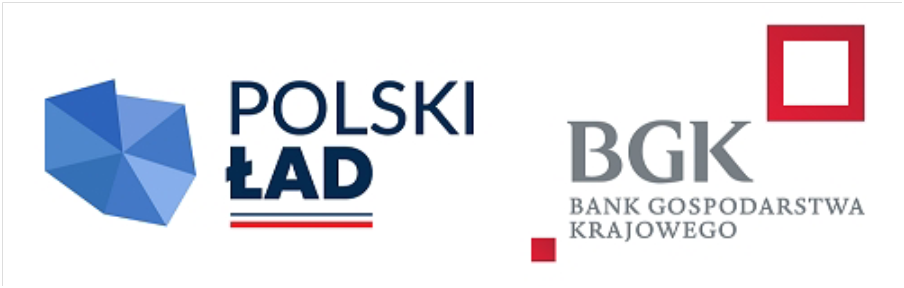 Krzywiń, dnia 10 kwietnia 2024r.Zamawiający:Aleksander Wosickiul. Parkowa 762-081 ChybyZawiadomienie o wyborze najkorzystnejszej ofertyZamawiający informuje , że w odpowiedzi na zaproszenie do składania ofert na zadanie:„Remont pokrycia dachowego pałacu Chłapowskich z 1845 r. w Czerwonej Wsi” w terminie do dnia 9 kwietnia 2024 r. do godz. 10:00 złożono jedną ofertę:1. Firma Budowlana ERES Radkowiak Stanisławul. Staffa 35 60-194 PoznańCena oferty brutto: 494.996,40 złOferta Firmy Budowlanej ERES Radkowiak Stanisław została wybrana, ponieważ spełniła kryteria wymienione w postępowaniu zakupowym oraz mieści się w budżecie jaki Zamawiający zamierzał przeznaczyć na sfinansowanie zamówienia.Kwota jaką Zamawiający zamierzał przeznaczyć na sfinansowanie zamówienia wynosi:495.000,00 zł brutto_______________________Aleksander Wosicki